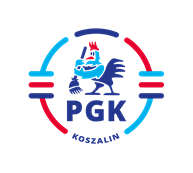 Koszalin, dnia 18.10.2023 r.Nr ogłoszenia :   2023/BZP 00421699/01   Nr referencyjny:   38/AP/2023Identyfikator postępowania: ocds-148610-c48db5ce-6022-11ee-9aa3-96d3b4440790INFORMACJA Z OTWARCIA OFERT  wymagana   art. 222 ust. 5 Ustawy z dnia 11 września 2019 r. Prawo zamówień publicznych (  t.j. Dz.U. z 2023 r. poz. 1605 z późn. zm.), w postępowaniu  
pn:  „DOSTAWA NOWEGO SAMOCHODU SPECJALISTYCZNEGO DO PRZEWOZU ZWŁOK - KARAWAN.”   Otwarto oferty złożone   przez następujących   Wykonawców :Oferta nr 1 MOJSIUK Spółka z o.o. Spółka komandytowa Stare Bielice, ul. Koszalińska 89 Cena 285.000,00 zł netto Gwarancja na pojazd 36 miesięcy Gwarancja na zabudowę 24 miesiące Pojazd  z napędem elektrycznymOferta nr 2 AUTO IDEA Sp. z o.o. ul.  Narodowych sił zbrojnych  9, 15-690 Białystok, Cena 300.000,00 zł netto Gwarancja na pojazd 36 miesięcy Gwarancja na zabudowę 24 miesiące Pojazd  z napędem elektrycznymOferta nr 3 Anielski Orszak Sp. z o.o. ul. Legionowa 14/16 lok. 107,  15-099 Białystok Cena 186.991,87 zł netto Gwarancja na pojazd 24 miesięcy Gwarancja na zabudowę 36 miesiące Pojazd  z silnikiem  wysokoprężnym z bezpośrednim wtryskiem,